Mittagsmenüplan vom 28.09.2020 bis zum 03.10.2020Täglich wechselndes Menü EURO 9,50________________________________________TagessuppeFrische vitaminreiche Salate vom Buffetmit verschiedenen Dressings und Marinaden sowie CroutonsMontagGebratene Maishendlkeule mit Gemüse-Reis DienstagRindsroulade „Art des Hauses“ Kartoffelpüree und Erbsen MittwochKärntner Kasnocken mit zerlassener Butter und geriebenem BergkäseDonnerstagGesurter Schweinerücken, gebraten an Naturglace mit Serviettenknödel und Rotkraut FreitagGebackenes Seelachsfilet mit Kartoffel-Kresse-Salat und Sauce Remoulade Samstag                            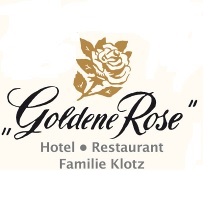 Wählen Sie aus unserer a la carte KarteAlternativ vegetarische Gerichte finden Sie auf unserer TageskarteMenü Pass: 15x Essen  danach 1x auf unsere KostenMittagsmenü auch zum Mitnehmen für Kollegen und FreundeCAFÉ täglich geöffnet mit hausgemachten KuchenAlternativ vegetarische Gerichte finden Sie auf unserer TageskarteMenü Pass: 15x Essen  danach 1x auf unsere KostenMittagsmenü auch zum Mitnehmen für Kollegen und FreundeCAFÉ täglich geöffnet mit hausgemachten Kuchen